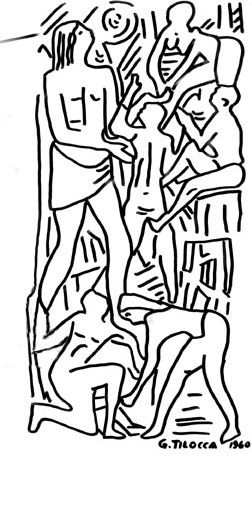 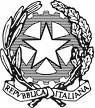 RELAZIONE FINALE DIPRESENTAZIONE AGLI ESAMIAnno scol. 2014/2015…						              classe III  sez…..COMPOSIZIONE DELLA CLASSE2. PRESENTAZIONE DELLA CLASSE -DESCRIZIONE DEL PROCESSO FORMATIVO NEL CORSO DEL TRIENNIOLIVELLO DI PARTENZA: all'inizio del triennio la classe presentava una certa eterogeneità sia nel livello culturale che nell’impegno e nel senso di responsabilità nell'affrontare le varie attività scolastiche. Nel complesso, tuttavia, gli alunni presentavano una preparazione di base attestata su livelli medi di sufficienza, con punte verso il buono e, all' inverso, nella direzione del non ancora sufficiente.L' impegno e l'interesse erano soddisfacenti, anche se un gruppetto di ragazzi con discrete capacità non si impegnava adeguatamenteI soggetti più motivati e impegnati erano ben inserititi nel contesto della classe e contribuivano a far coinvolgere l’intera classe nelle attività svolte.…………………….…………………………………………………………………………………………………………………………………………………………………………………………………………………………………………………………………………………………………………………………………………………………………………………………………………………………………………………………………………………………………………………………………………………………………………………………………………………………………………………………………………………………………………………………………………………………………………………………………………….SITUAZIONE IN USCITA DELLA CLASSE RISPETTO ALLA SITUAZIONE DI PARTENZALa classe dopo un anno di lavoro risulta: Gli alunni hanno acquisito un comportamento: L’attenzione e la partecipazione è stata nel complesso:	Impegno:Gli alunni hanno acquisito un metodo di lavoro: efficace………adeguato……..ecc.I programmi delle singole discipline hanno potuto essere svolti e completati e i livelli generali di preparazione sono sufficienti- Buoni- ottimi………..Non tutti gli obiettivi sono stati raggiunti dalla totalità della classe.Particolarmente difficoltosa è stata l'acquisizione dei contenuti relativi alle attività di studio per quegli alunni il cui impegno si è limitato alle ore trascorse a scuola. Alcuni allievi che evidenziavano ancora insicurezza nel possesso dei prerequisiti come previsto dalla programmazione sono stati particolarmente seguiti da un insegnamento individualizzato e hanno migliorato in parte la loro preparazione complessiva.……………………………………………………………………………………………………….3. IN BASE ALLE COMPETENZE CONSEGUITE LA CLASSE PUÒ ESSERE SUDDIVISA IN DIVERSE FASCE DI LIVELLO.Alunni che hanno conseguito pienamente gli obiettivi programmati (1° fascia voto  9-10)Inserire i nomi Alunni che hanno conseguito un soddisfacente possesso degli obiettivi programmati (2° fascia voto 7-8)Alunni che hanno conseguito sufficiente possesso degli obiettivi programmati (3° fascia 6)      d) Alunni che non hanno conseguito gli obiettivi programmati (4° fascia)e)  Alunni che hanno presentato particolari difficoltàAlunni BES: H- DSA-Stranieri 4. ESITO DELLE U.A EFFETTUATE PER SODDISFARE I BISOGNI EVIDENZIATI E PER FAVORIRE IL PROCESSO DI APPRENDIMENTO Gli interventi di potenziamento delle conoscenze e delle competenze sono risultati nel complesso: b) Gli interventi di consolidamento/sostegno delle conoscenze e delle competenze sono risultati nel complesso: Altre osservazionic) Gli interventi di recupero delle conoscenze e delle competenze sono risultati nel complesso: Altre osservazioni:PERCORSI PER L’INCLUSIVITA’Alunni diversamente abili, stranieri, con difficoltà di inserimento….. – Percorsi realizzati e obiettivi raggiunti______________________________________________________________________________________________________________________________________________________________________________________________________________________________________________________________________________________________________________________________     5.  I CONTENUTI TRATTATI E LE ATTIVITA’ SVOLTE	Nella riunione finale del Consiglio di classe sono presentate le attività e gli insegnamenti effettivamente svolti, le linee didattiche seguite, gli interventi effettuati, compresi quelli eventuali di integrazione e la sintesi di quanto la programmazione educativa e didattica,  impostata nel triennio, ha via via ipotizzato, verificato e vagliato.Contenuti: tematiche e attività a carattere disciplinare e pluridisciplinare.Oltre agli specifici contenuti disciplinari, indicati nei programmi d’esame allegati alla presente relazione, nel corso del triennio sono state programmate e sviluppate varietematiche a carattere pluridisciplinare, in particolare nel corso dell’ultimo anno scolastico sono state affrontate le seguenti tematiche:……………………………………………………………………………………………………………………………………………………………………………………………………………………………………………………………………………………………………………………………………………………………………………………………………………………………………………………Ampliamento dell’offerta formativa:Sono state programmate e realizzate numerose attività al fine di ampliare l’offerta formativa per consentire ad  ogni ragazzo di esprimersi nella poliedricità della propria persona, scegliendo le proposte che meglio si confanno alle potenzialità ed agli interessi individuali. ATTIVITA’ 6.  METODOLOGIE ADOTTATE CON PARTICOLARE RIFERIMENTO ALLA EFFICACIA DELLE STESSE.Per ogni materia ciascun insegnante ha adottato la metodologia più idonea all’epistemologia della stessa ed ha attivato le strategie in grado di favorire i processi di apprendimento ed il consolidamento delle abilità e delle competenze programmate.Per lo svolgimento delle tematiche comuni si è concordata la seguente metodologia:Studio- informazione di base (condotto attraverso i testi o la lezione frontale dell’insegnante) per costruire una rete concettuale di riferimento.Indagine su-campo (attraverso inchieste, interviste, viste guidate, ricerche etc…) al fine di costruire altri punti di vista sull’argomento)Verifica consistente nella rielaborazione dei dati raccolti, utilizzando anche linguaggi alternativi. Per il conseguimento degli obiettivi dell’area socio-affettiva sono state adottate alcune strategie comuni quali:La responsabilizzazione di ogni alunno al proprio processo di crescita, attraverso la conoscenza del progetto educativo della scuola;La discussione dei problemi per cercare una negoziazione, che non preveda né vincitori, né vinti;Continui rinforzi positivi per accrescere il livello di autostima.Affidamento di incarichi di responsabilità Partecipazione ad attività che coinvolgono linguaggi ed intelligenze diverse………………………………………………………………………………………………………………7.  MEZZI E STRUMENTISono stati quelli propri degli alunni o proposti dagli insegnanti:Quelli offerti dalla scuola:8.  CRITERI DI VALUTAZIONE E VERIFICHEIn fase di valutazione si è tenuto conto dei criteri indicati nella progettazione iniziale formulata dall’Equipe. In particolare si è valutato:il livello di sviluppo delle capacità logiche, espressive e operative raggiunto, in relazione alla situazione di partenza;l’impegno nel raggiungimento degli obiettivi e nel superamento delle difficoltà;l’utilità della ripetenza ai fini della formazione della personalità e del potenziamento delle abilità nei vari campi disciplinari:Le verifiche sono state:9. RAPPORTI CON LE FAMIGLIEVALUTAZIONE E AMMISSIONEDefinite le attese educative, ogni docente della classe ha valutato il livello di conseguimento delle mete programmate. L’ammissione all’esame di Stato, ai sensi dell’art. 11, comma 4-bis del decreto legislativo 19/02/04 n.59 e successive modificazioni e del DPR 122/2009, della C.M. n°48 del 31/05/2012 è disposta, previo accertamento della prescritta frequenza ai fini della validità dell’anno scolastico, nei confronti degli alunni che hanno conseguito una votazione non inferiore ai sei decimi in ciascuna disciplina o gruppo di discipline che sono valutate con l’attribuzione di un unico voto. Pertanto, gli alunni della classe …………….. sono stati tutti ammessi. Non sono stati ammessi i seguenti alunni per le seguenti motivazioni:Alla presente relazione si allega il documentoCRITERI PER LA CONDUZIONE DELL’ESAME CONCLUSIVO DEL I CICLO DI ISTRUZIONE (Classi terze) deliberato in sede di riunione dei dipartimenti disciplinari e nella seduta del collegio dei Docenti del 18/05/2015.THIESI, ………………………	                                                                 Il coordinatore della classe							_______________________________                                                         Il dirigente scolastico                                                                                  _________________________________Totale alunniMaschifemminefemmineDiv. abiliRipetenti(precisare di quale classe)La composizione della classe nel corso del triennio si è modificata di poco: infatti in 1^ gli alunni erano n. … in 2^ n. ……. e 3^ n. ….La composizione della classe nel corso del triennio si è modificata di poco: infatti in 1^ gli alunni erano n. … in 2^ n. ……. e 3^ n. ….La composizione della classe nel corso del triennio si è modificata di poco: infatti in 1^ gli alunni erano n. … in 2^ n. ……. e 3^ n. ….La composizione della classe nel corso del triennio si è modificata di poco: infatti in 1^ gli alunni erano n. … in 2^ n. ……. e 3^ n. ….La composizione della classe nel corso del triennio si è modificata di poco: infatti in 1^ gli alunni erano n. … in 2^ n. ……. e 3^ n. ….La composizione della classe nel corso del triennio si è modificata di poco: infatti in 1^ gli alunni erano n. … in 2^ n. ……. e 3^ n. ….CONSIGLIO DI CLASSE CONSIGLIO DI CLASSE CONSIGLIO DI CLASSE DISCIPLINEDISCIPLINEDISCIPLINEProf.Prof.Prof.ItalianoItalianoItalianoProf.Prof.Prof.Storia- Geografia/Cittadinanza e C.Storia- Geografia/Cittadinanza e C.Storia- Geografia/Cittadinanza e C.Prof.Prof.Prof.Lingua straniera 1 (Inglese)Lingua straniera 1 (Inglese)Lingua straniera 1 (Inglese)Prof.Prof.Prof.Lingua straniera 2 (Francese)Lingua straniera 2 (Francese)Lingua straniera 2 (Francese)Prof.Prof.Prof.Matematica e ScienzeMatematica e ScienzeMatematica e ScienzeProf.Prof.Prof.Arte e Immagine Arte e Immagine Arte e Immagine Prof.Prof.Prof.MusicaMusicaMusicaProf.Prof.Prof.TecnologiaTecnologiaTecnologiaProf.Prof.Prof.Educazione FisicaEducazione FisicaEducazione FisicaProf.Prof.Prof.ReligioneReligioneReligioneProf.Prof.Prof.SostegnoSostegnoSostegnoProf.Prof.Prof.SostegnoSostegnoSostegnoProf.Prof.Prof.Materia Alternativa alla R.C.Materia Alternativa alla R.C.Materia Alternativa alla R.C.Prof.Prof.Prof.Strumento ChitarraStrumento ChitarraStrumento ChitarraProf.Prof.Prof.Strumento CornoStrumento CornoStrumento CornoProf.Prof.Prof.Strumento ViolinoStrumento ViolinoStrumento ViolinoProf.Prof.Prof.Strumento ClarinettoStrumento ClarinettoStrumento ClarinettoSocializzataNon socializzataPoco socializzataMolto efficaciAbbastanza efficaciParzialmente efficaciScarsamente efficaciMolto efficaciAbbastanza efficaciParzialmente efficaciScarsamente efficaciMolto efficaciAbbastanza efficaciParzialmente efficaciScarsamente efficaciEXTRACURRICOLARI - CURRICULARIVISITE GUIDATE-VIAGGI D’ISTRUZIONEMetodo induttivoMetodo deduttivoMetodologia della ricercaLavori di gruppoProblema solvingBrainstormingLezione frontaleDialogo e conversazione guidataDialogo e conversazione guidataMotivazione all’argomento__________________________________________________________________________________________________________Libri di testoSemplici strumenti musicaliFotocopieSchede di lavoro differenziateTesti di consultazioneLIM_____________________________________________________________________________________TestiCartine storiche e geograficheFotocopieLIMAltri strumenti tecnici_________________________________________________________________________________sistematichediversificate_________________________________________________________________________________collaborativiproficuilimitatipoco produttivi per alcuni alunninon sempre costruttivi______________________________________________________________________________